HDA 			L’homme nouveau dans l’art des régimes totalitaires.Travail à partir du livre p 70-71.Montrez que l’art est au service du pouvoir dans les régimes totalitaires : ……………………………………………………………………………………………………………………………………………………………………………………………………………………………………………………………………………………………………………………………………………………………………………………………………………………………………………………………………………………………………………………………………………………………..Quelques éléments biographiques : 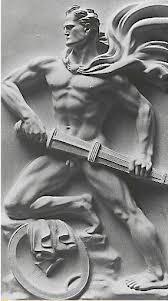 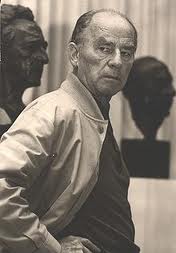 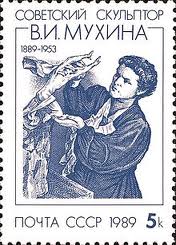 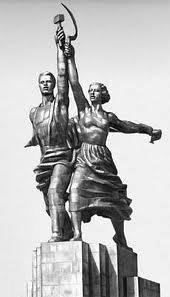 L’ouvrier et la KolkhozienneLe protecteurRéalisé parType d’œuvre (préciser la taille, si c’est connu)DateLieu d’installation prévu au moment de la réalisation.MatériauxDescriptionBut de l’œuvre